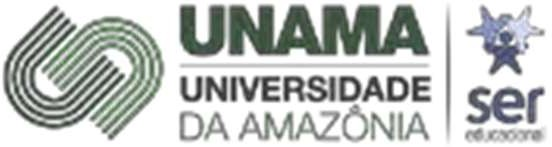 UNIVERSIDADE DA AMAZÔNIA – UNAMA Campus AnanindeuaUNIVERSIDADE DA AMAZÔNIA – UNAMA Campus AnanindeuaUNIVERSIDADE DA AMAZÔNIA – UNAMA Campus AnanindeuaFICHA DE INSCRIÇÃO AO PROGRAMA DE MONITORIAFICHA DE INSCRIÇÃO AO PROGRAMA DE MONITORIAFICHA DE INSCRIÇÃO AO PROGRAMA DE MONITORIANOME DO ALUNONOME DO ALUNONOME DO ALUNOCURSO: PSICOLOGIACURSO: PSICOLOGIACURSO: PSICOLOGIASEMESTRE QUE ESTUDA:TURNO MATRICULADO: TURMA QUE ESTUDA:DISCIPLINA A QUAL SE CANDIDATA: DISCIPLINA A QUAL SE CANDIDATA: DISCIPLINA A QUAL SE CANDIDATA: TURNO PARA ATUAÇÃO:TURNO PARA ATUAÇÃO:TURNO PARA ATUAÇÃO: